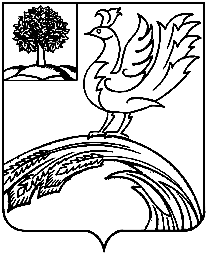 Российская ФедерацияЛипецкая область      Совет депутатов сельского поселения Новосильский сельсоветТербунского муниципального районаПятого созыва28 сессия Р Е Ш Е Н И Е10.03.2017г.                          с.Новосильское                                       № 50 О ВНЕСЕНИИ  ИЗМЕНЕНИЙ  В   ПОЛОЖЕНИЕ  «ОБ  ОПЛАТЕ  ТРУДА РАБОТНИКОВ  МУНИЦИПАЛЬНОГО БЮДЖЕТНОГО  УЧРЕЖДЕНИЯ КУЛЬТУРЫ СЕЛЬСКОГО ПОСЕЛЕНИЯ НОВОСИЛЬСКИЙ  СЕЛЬСОВЕТ ТЕРБУНСКОГО МУНИЦИПАЛЬНОГО РАЙОНА»       Рассмотрев  проект    изменений и дополнений в Положение  «Об  оплате  труда  работников  муниципального  бюджетного  учреждения  культуры  сельского поселения  Новосильский  сельсовет  Тербунского  муниципального района», руководствуясь решением совета депутатов Тербунского муниципального района Липецкой области № 130 от 22.02.2017г. О внесении изменений и дополнений в Положение «Об оплате труда работников районных муниципальных учреждений», Уставом  сельского поселения  Новосильский  сельсовет  Тербунского муниципального района  Липецкой области, Совет  депутатов  сельского поселения Новосильский  сельсовет Тербунского муниципального района                                                         Р Е Ш И Л:1. Принять Изменения и дополнения  в Положение  «Об  оплате  труда  работников  муниципального  бюджетного  учреждения  культуры  сельского поселения Новосильский  сельсовет  Тербунского муниципального района»   (прилагается).2. Направить вышеуказанный нормативный правовой акт Главе сельского поселения Новосильский сельсовет Тербунского  муниципального района для подписания и обнародования.3. Настоящее решение вступает в силу со дня принятия.Председатель Совета депутатовсельского поселения Новосильский  сельсовет Тербунского муниципального района                                                    В.М.Панарин                                       Российская ФедерацияЛипецкая областьТербунский муниципальный районсельское поселение Новосильский сельсоветИзменения и дополнения  в Положение «Об оплате труда работников муниципального бюджетного учреждения культуры сельского поселения Новосильский сельсовет Тербунского муниципального района» ПринятыСоветом депутатов сельского поселенияНовосильский сельсовет 13.03.2017г. Статья 1    Внести следующие изменения и дополнения  в Положение «Об оплате труда работников муниципального бюджетного учреждения культуры сельского поселения Новосильский сельсовет Тербунского муниципального района», утвержденное решением Совета депутатов сельского поселения Новосильский сельсовет Тербунского муниципального района от 11.01.2011 г.  № 29):1) статьи 3 и 4 изложить в следующей редакции:«Статья 31. Отраслевая система оплаты труда основывается на следующих принципах:соблюдение основных гарантий, установленных трудовым законодательством;дифференциация заработной платы, исходя из сложности, результативности выполняемых работ, уровня образования и стажа работы, условий труда;применение доплат, надбавок компенсационного и стимулирующего характера;учет мнений соответствующих профсоюзов (отраслевых) по условиям оплаты труда работников муниципальных учреждений.2. При изменении условий оплаты труда снижение заработной платы работников муниципальных учреждений не допускается.Статья 41. Отраслевая система оплаты труда состоит из тарифной части оплаты труда, компенсационных и стимулирующих выплат и устанавливается настоящим Положением, нормативными правовыми актами администрации сельского поселения Новосильский сельсовет Тербунского муниципального района, локальными нормативными актами, содержащими нормы трудового права.К тарифной части оплаты труда относятся должностные оклады руководителей, специалистов и служащих.2. Должностные оклады, устанавливаются работникам за выполнение ими трудовых (должностных) обязанностей, обусловленных трудовым договором, за полностью отработанное рабочее время согласно действующему законодательству и правилам внутреннего трудового распорядка учреждения без учета компенсационных, стимулирующих и социальных выплат.3.  Должностные оклады, порядок их установления и другие условия оплаты труда работников муниципальных учреждений культуры устанавливаются согласно приложению 1 к настоящему Положению.4. Должностные оклады руководителям муниципальных учреждений устанавливаются с учетом сложности труда, масштаба управления и особенностей деятельности учреждений в зависимости от группы по оплате труда руководителей учреждений в соответствии с приложением 1 к настоящему Положению.За руководителями муниципальных учреждений, находящихся на капитальном ремонте, сохраняется группа по оплате труда руководителей, определенная до начала ремонта.5. Предельный уровень соотношения среднемесячной заработной платы руководителей, муниципальных учреждений, формируемой за счет всех источников финансового обеспечения и рассчитываемой за календарный год, и среднемесячной заработной платы работников учреждений (без учета заработной платы соответствующего руководителя, не может превышать:для руководителей – двукратный размер.6. Порядок и условия выплат компенсационного и стимулирующего характера руководителям, работникам муниципальных учреждений устанавливаются нормативными правовыми актами администрации сельского поселения Новосильский сельсовет Тербунского муниципального района.7. Руководителям и специалистам муниципальных учреждений, работающим в сельской местности, устанавливается доплата к заработной плате в размере 25 процентов»;2) статью 5 признать утратившей силу;3) в приложении 1:а) пункт 1 признать утратившим силу;б) пункт 3 изложить в следующей редакции:«3. Показатели и порядок отнесения муниципальных учреждений культуры к группам по оплате труда руководителей приведены в таблице 2 настоящего приложения»;в) таблицу 2 изложить в новой редакции (Приложение);Статья 2          Настоящий нормативный правовой акт подлежит обнародованию и распространяется на правоотношения, возникшие с 1 января 2017 года.Глава  сельского поселения Новосильский  сельсовет Тербунского муниципального района                              В.М.Панарин                                                                                                     Приложение Таблица 2Показатели и порядок отнесения муниципальных учрежденийкультуры к группам по оплате труда руководителей Культурно - досуговые учреждения:       К клубным формированиям относятся любительские объединения, клубы по интересам, кружки и коллективы народного творчества, прикладных знаний и навыков, домоводства и другие курсы, школы, студии и т.п.; спортивные секции, оздоровительные группы, школы и другое; народные университеты или их факультеты и другие аналогичные формирования.ПоказателиГруппы по оплате труда руководителейГруппы по оплате труда руководителейГруппы по оплате труда руководителейПоказателиIIIIIIКультурно-досуговые мероприятия по пропаганде народного творчества и организации досуга населениясвыше 150От 60 до 150До 60Количество постоянно действующих в течение года клубных формированийсвыше 25от 3 до 25до 3